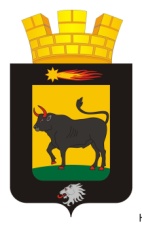 ДУМА «НЫРОБСКОГО ГОРОДСКОГО ПОСЕЛЕНИЯ» Р Е Ш Е Н И Е30.05.2018 г.                                                                                                     № 20О внесении изменений в решение № 74 от 02.10.2013 г.Об утверждении Положения об оплате труда выборных должностных лиц Ныробского городского поселения,  осуществляющих свои полномочия на постоянной основеВ целях приведения Положения об оплате труда выборных должностных лиц Ныробского городского поселения, осуществляющих свои полномочия на постоянной основе, в соответствие с действующим законодательством Российской Федерации и Пермского края, руководствуясь пунктом 2 статьи 53 Федерального закона от 06.10.2003 г. № 131-ФЗ «Об общих принципах организации местного самоуправления в Российской Федерации», в соответствии с Федеральным законом от 25.12.2008 г. № 273-ФЗ «О противодействии коррупции » Дума муниципального образования «Ныробское городское поселение» РЕШАЕТ:  1. Внести изменения в положение «Об оплате труда выборных должностных лиц Ныробского городского поселения осуществляющих свои полномочия на постоянной основе»  1.1 В пункте 3 подпункт 3.1.2 слова «правовым актом главы Ныробского городского поселения, председателя Думы Ныробского городского поселения» заменить словами «решением Думы Ныробского городского поселения»2.В приложении 1 к настоящему положению в пункте 2 подпункте 2.1, в пункте  3 подпункта 3.4 слова «правовым актом главы Ныробского городского поселения, председателя Думы Ныробского городского поселения» заменить словами «решением Думы Ныробского городского поселения»3.В приложении 3 к настоящему положению в пункте 2 подпункте 2.2, слова «правовым актом главы Ныробского городского поселения, председателя Думы» заменить словами «решением Думы Ныробского городского поселения»4.Настоящее решение вступает в силу с момента подписания.5. Контроль за исполнением данного решения оставляю за собой.30.05.2018г. № 20Председатель ДумыНыробского городского поселения                                       В.В.МеньшиковаГлава поселения- Глава администрацииНыробского городского поселения                                       Е.А.Пахомова